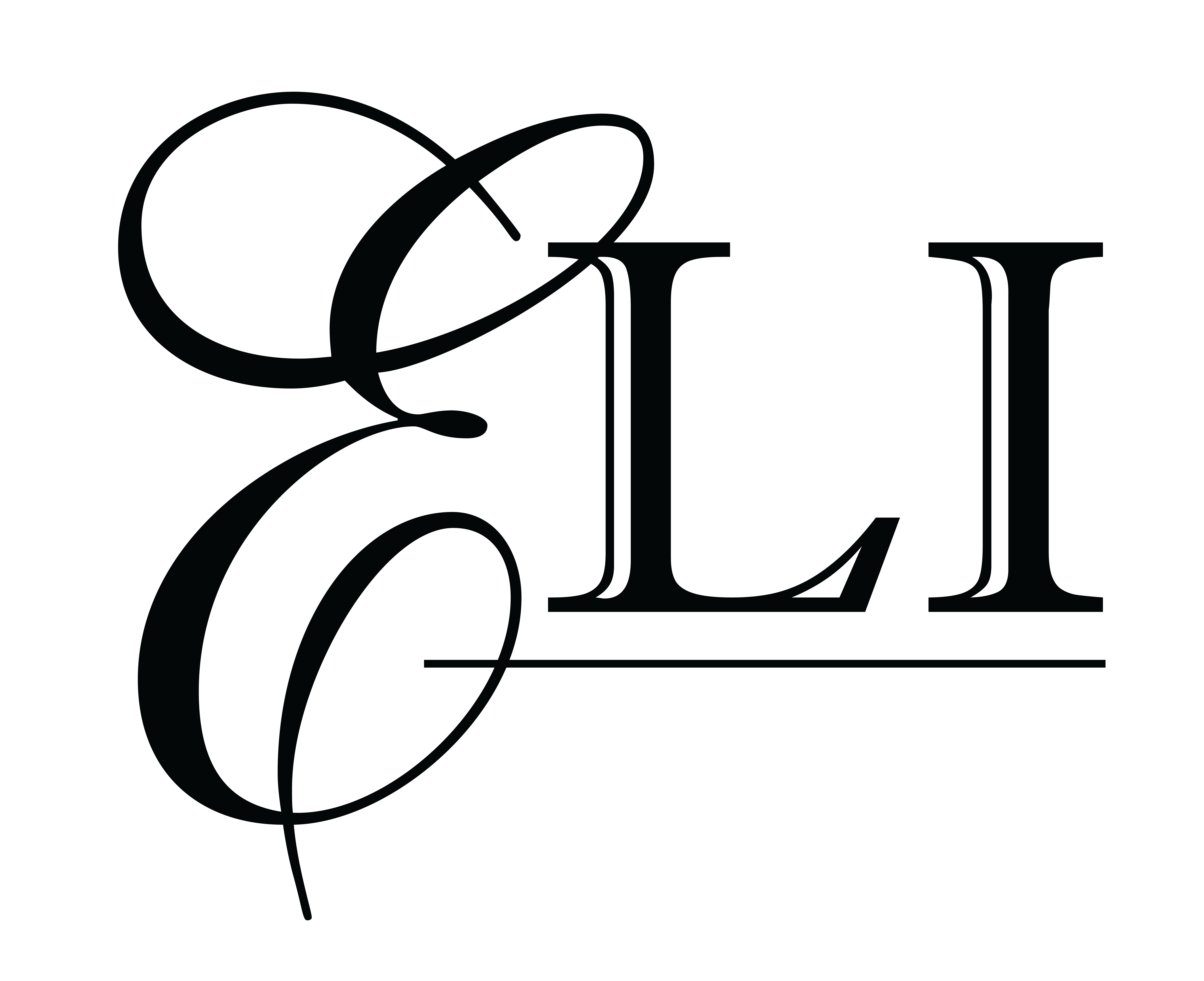 2020 Executive Leadership Institute (ELI)Sponsored by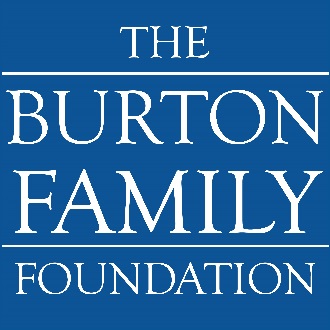 ELI AT-A-GLANCEELI sessions are held virtually through Cvent, unless noted otherwise. All times are noted in Eastern Standard Time.Sunday, December 13, 2020		Making the Right Move: Finding and Applying for the Right Job11:00 AM - 12:30 PM	Introductions and Program Overview12:30 - 12:45 PM	Break 12:45 - 2:15 PM	The Presidential Search Process: The Decision, the Resume, and the Application Materials2:15 - 2:30 PM		Break2:30 - 3:50 PM		Getting the Job: Practice Presidential3:50 - 4:00 PM 		Wrap-Up6:00 - 7:00 PM		Opening ReceptionMonday, December 14, 2020		The Presidential Role11:00 AM - 12:30 PM	Getting the Job: Practice Presidential (continued)12:30 - 12:45 PM	Break 12:45 - 2:15 PM		The CEO-Board Relationship2:15  - 2:30 PM		Break2:30 - 3:50 PM	The President as Leader3:50 - 4:00 PM		Wrap-Up Tuesday, December 15, 2020		Issues and Challenges11:00 AM - 12:30 PM	Leadership, Change, and Organizational Culture 12:30 - 12:45 PM	Break 12:45 - 2:15 PM	Case Studies: The President as Communicator - Managing Communications in Times of Crisis   2:15 - 2:30 PM		Break 2:30 - 3:50 PM		Case Studies: Understanding the Budgeting and Finance Environment3:50 - 4:00 PM		Wrap-Up Wednesday, December 16, 2020 	Leading Through Change11:00 AM - 12:30 PM	The Community Perspective 12:30 - 12:45 PM	Break 12:45 - 2:15 PM		Developing Strong Internal Relationships2:15 - 2:30 PM		Break 2:30 - 3:50 PM		Transformational Change and Defining Qualities of Transformational Leadership3:50 - 4:00 PM		Wrap-UpThursday, December 17, 2020		Internal and External Community Perspectives11:00 AM - 1:00 PM	New CEOs Lead the Charge1:00 - 1:15 PM		Break1:15 - 2:45 PM	Next Generation Leadership   2:45 - 3:00 PM	Break3:00 - 3:50 PM		Interview Competition Team Time3:50 - 4:00 PM		Wrap-Up 6:00 - 7:00 PM		Networking Happy HourTuesday, January 26, 2021		Reconnecting, Leadership, and Life11:00 AM - 12:00 PM	Reconnecting12:00 - 1:30 PM		National Perspectives on Community College Issues1:30 - 1:45 PM	Break   1:45 -  3:00 PM	Resilience and Work-Life Balance3:00 - 3:50 PM	  	The First 90 Days – An interactive Exercise3:50 - 4:00 PM		Wrap-Up 	Wednesday, January 27, 2021		Tips for Aspiring Community College Presidents11:00 AM - 12:30 PM	Dealing With the Media12:30 - 12:45 PM	Break12:45 - 2:15 PM	Final Interviews, Contract Negotiations, and Charting First Actions   2:15 - 2:30 PM	Break2:30 - 3:50 PM		Thinking Like a President: What I’ve learned in 30 years of Presidential Leadership 3:50 - 4:00 PM		Wrap-Up Thursday, January 28, 2021		Final Interviews11:00 AM - 12:00 PM	Final Interview Competition Preparation12:00 - 12:15 PM	Break12:15 - 3:50 PM	Interview Competition – New World College Sponsored by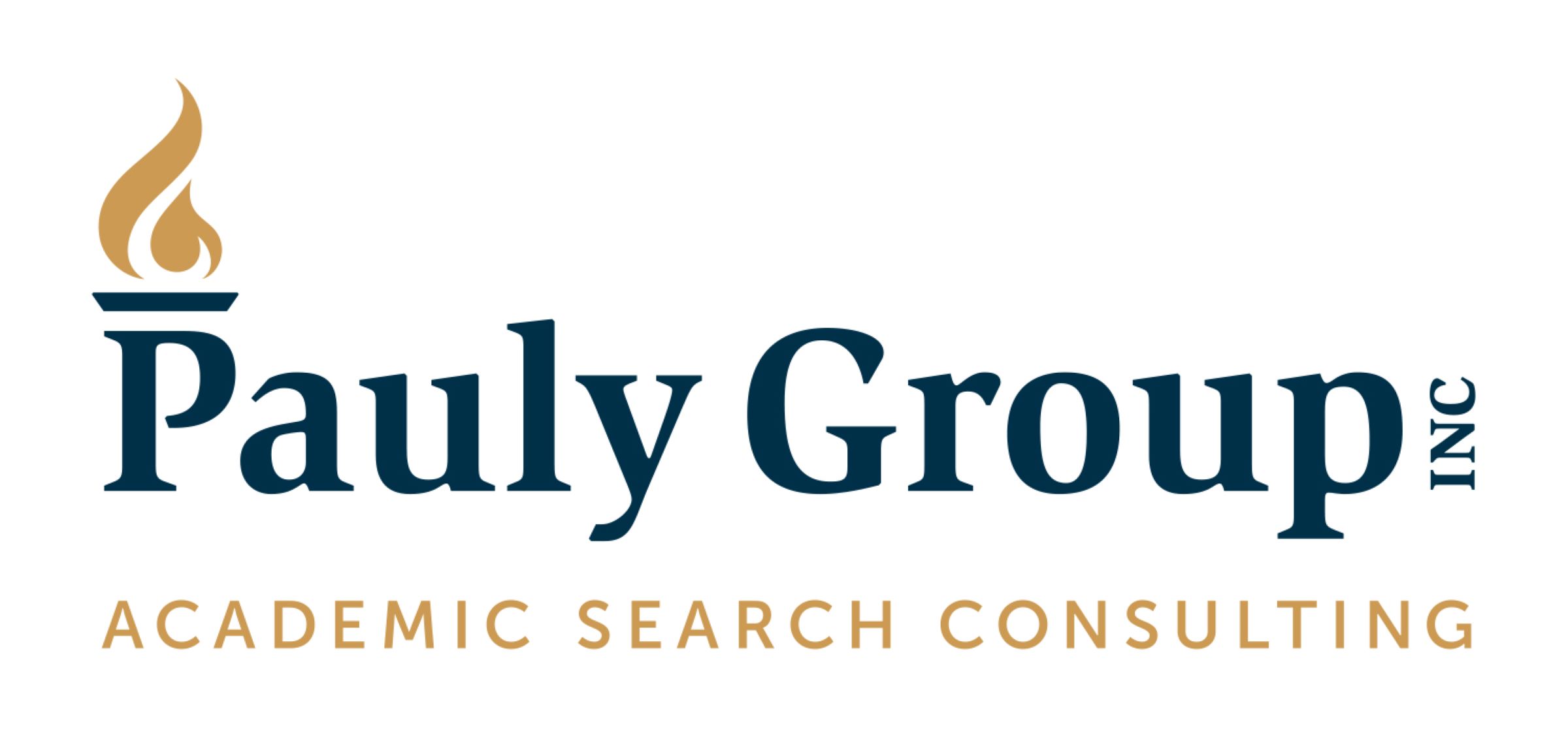 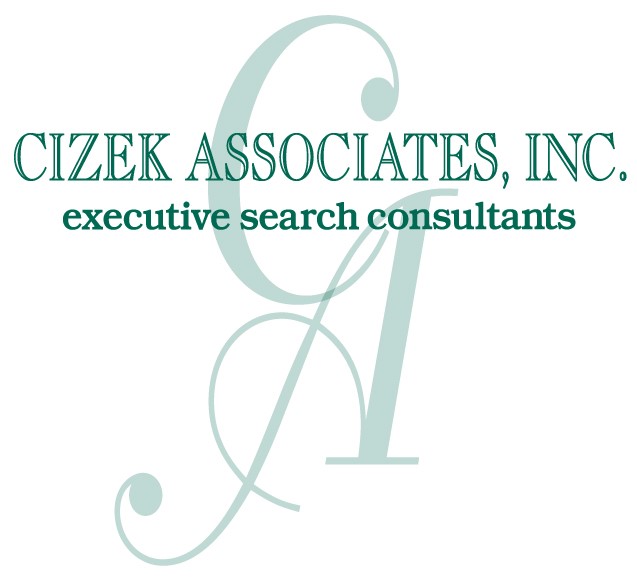 3:50 - 4:00 PM		Wrap-Up 6:00 - 7:00 PM		Graduation and Reception	Executive Leadership Institute (ELI)Sponsored by2020 ELI PROGRAMSunday, December 13, 2020 Making the Right Move: Finding and Applying for the Right Job11:00 AM - 12:30 PM	Introductions and Program OverviewRufus Glasper, President and CEO, League for Innovation in the Community College; Chancellor Emeritus, Maricopa Community Colleges; Executive Leadership Diversity (ELD) Class of 1989-1990Mary Spilde, Director, Executive Leadership Institute, League for Innovation in the Community College; President Emerita, Lane Community College; Achieving the Dream Leadership Coach; ACCT Board Retreat Consultant; ELI Class of 1996The week’s activities are reviewed and group assignments for the interview competition are made. Participants get to know one another from personal and professional perspectives to begin establishing a network of professional resources to last throughout the institute and beyond.12:30 - 12:45 PM	Break12:45 - 2:15 PM	The Presidential Search Process: The Decision, the Resume, and the Application MaterialsMary Spilde, Director, Executive Leadership Institute, League for Innovation in the Community College; President Emerita, Lane Community College; Achieving the Dream Leadership Coach; ACCT Board Retreat Consultant; ELI Class of 1996Linda M. Thor, Chancellor Emerita, Foothill-De Anza Community College District; President Emerita, Rio Salado College; Former Search Firm Consultant, ACCTThis session provides the opportunity for self-assessment and situational analysis to help in decision-making with the purpose of determining if, when, and how to apply for a presidency in order to ensure the best institutional fit. Strategies for presenting information for maximum effectiveness are discussed. 2:15 - 2:30 PM		Break	2:30 - 3:50 PM		Getting the Job: Practice Presidential Mary Spilde, Director, Executive Leadership Institute, League for Innovation in the Community College; President Emerita, Lane Community College; Achieving the Dream Leadership Coach; ACCT Board Retreat Consultant; ELI Class of 1996Linda M. Thor, Chancellor Emerita, Foothill-De Anza Community College District; President Emerita, Rio Salado College; Former Search Firm Consultant, ACCTInstitute participants are interviewed in brief, digitally-recorded sessions that are then critiqued by nationally recognized presidential search experts. Participants learn strategies to present themselves most effectively in these interview simulations.3:50 - 4:00 PM 		Wrap-Up6:00 - 7:00 PM	Opening Reception 	Join us for a fun event to get to know each other better. Networking and meeting people who become lifetime colleagues and trusted friends is a signature part of ELI. Start that process by participating in an interactive session that will help you make connections.Monday, December 14, 2020 The Presidential Role 11:00 AM - 12:30 PM	Getting the Job: Practice Presidential (continued)Mary Spilde, Director, Executive Leadership Institute, League for Innovation in the Community College; President Emerita, Lane Community College; Achieving the Dream Leadership Coach; ACCT Board Retreat Consultant; ELI Class of 1996Linda M. Thor, Chancellor Emerita, Foothill-De Anza Community College District; President Emerita, Rio Salado College; Former Search Firm Consultant, ACCTInstitute participants are interviewed in brief, digitally-recorded sessions that are then critiqued by nationally recognized presidential search experts. Participants learn strategies to present themselves most effectively in these interview simulations.12:30 - 12:45 PM	Break12:45 - 2:15 PM		The CEO-Board Relationship   Daniel J. Phelan, President/CEO, Jackson CollegeThe CEO’s view of the trustees’ role as community representatives entrusted with overall responsibility for the college, and the president as CEO and leading administrator of the college, are discussed. Effective working relationships with board members are highlighted in this session. 2:15 - 2:30 PM		Break2:30 - 3:50 PM 		The President as LeaderConstance M. Carroll, Chancellor, San Diego Community College DistrictInsights are provided into how a president can influence the direction of student success, teaching-learning processes, student completion, student services, workforce development, finances, human resources, and the handling of crises.3:50 - 4:00 PM		Wrap-UpTuesday, December 15, 2020Issues and Challenges11:00 AM - 12:30 PM 	Leadership, Change, and Organizational CultureAlex Johnson, President, Cuyahoga Community CollegeThe president must distinguish between knowing what the changes and challenges are and leading through them. This session explores the role of the president in helping the organization to thrive in times of great change; examples of strategies from the field that focus on student success are shared.  12:30 - 12:45 PM	Break12:45 - 2:15 PM	Case Studies: The President as Communicator - Managing Communications in Times of Crisis   Mary Spilde, Director, Executive Leadership Institute, League for Innovation in the Community College; President Emeritus, Lane Community College; Achieving the Dream Leadership Coach; ACCT Board Retreat Consultant; ELI Class of 1996Linda M. Thor, Chancellor Emeritus, Foothill-De Anza Community College District; President Emeritus, Rio Salado College; Former Search Firm Consultant, ACCTToday’s community colleges are complex organizations, and challenges and crises are painfully common. These situations pose major dilemmas for the college president, who must be an expert problem solver and consummate communicator to lead the college through troubled times. Case studies are considered and each ELI Team (1) prepares a plan that effectively responds to an incident, and (2) provides recommendations for the president in managing communications in challenging circumstances.2:15 - 2:30 PM		Break 2:30 - 3:50 PM   	Case Studies: Understanding the Budgeting and Finance EnvironmentRichard Rhodes, President, Austin Community College DistrictKnowledge of budget and finance is of major significance for the college president. This session focuses on the information that is necessary for the president to understand the budget and finance processes. Through case studies, participants consider topics relatedto budgeting, fundraising, bond elections, and alternative revenue sources.3:50 - 4:00 PM		Wrap-upWednesday, December 16, 2020Leading Through Change11:00 AM - 12:30 PM	The Community PerspectiveShouan Pan, Chancellor, Seattle CollegesThis session considers the president’s role as a leader in the community and its social and economic development; in building community support for bond elections and other political movements; and as the college’s premier advocate in local, state, national, and international political contexts.12:30 - 12:45 PM	Break12:45 - 2:15 PM	Developing Strong Internal RelationshipsJudy Miner, Chancellor, Foothill-De Anza Community College DistrictThis session reviews the president’s role in establishing strong internal relationships with faculty, unions, and professional staff. A case study relating to the challenges in building sustained trust will be discussed.2:15 - 2:30 PM		Break2:30 - 3:50 PM		Transformational Change and Defining Qualities of Transformational LeadershipKaren Stout, President and CEO, Achieving the Dream, Inc.; President Emerita, Montgomery CollegeChanging demographics in our nation’s community colleges require us to recognize and develop the traits, skills, and attributes necessary for effective leadership and equitable student success. These are learned traits that can influence the development of a leader’s own philosophy, style, and approach. Such leadership development can be innovative and, ultimately, lead to transformative and sustainable organizational change.3:50 - 4:00 PM 		Wrap-UpThursday, December 17, 2020Internal and External Community Perspectives11:00 AM - 1:00 PM	New CEOs Lead the ChargeModerator: Mary Spilde, Director, Executive Leadership Institute, League for Innovation in the Community College; President Emerita, Lane Community College; Achieving the Dream Leadership Coach; ACCT Board Retreat Consultant;  ELI Class of 1996Susan Looney, President, Reading Area Community College, ELI Class of 2016Daria Willis, President, Everett Community College, ELI Class of 2017Ricky Shabazz, President, San Diego City CollegeNewer CEOs share insights into what they were expecting when taking up their new positions, as well as some of the surprising and unexpected information and circumstances they discovered upon arrival at their colleges. Developing effective strategies to make a positive beginning as a newly appointed CEO and how to address the unexpected on arrival are the focus of this session.1:00 - 1:15 PM		Break1:15 - 2:45 PM		Next Generation Leadership Mark Milliron, Senior Vice President and Executive Dean, Western Governors UniversityAs the need to increase higher education outcomes grows, so, too, does the need to develop skills for educators at all levels. This session helps community college leaders build the skill sets of looking, learning, and leading in their institutions.  2:45 - 3:00 PM		Break3:00 - 3:50 PM		Interview Competition Team TimeInterview Competition Teams meet in breakout rooms to prepare their candidates and to plan Team meetings over the next four weeks to prepare their candidates for final interviews.3:50 - 4:00 PM		Wrap-up6:00 - 7:00 PM		Networking Happy HourTuesday, January 26, 2021Reconnecting, Leadership, and Life11:00 AM - 12:00 PM	ReconnectingRufus Glasper, President and CEO, League for Innovation in the Community College; Chancellor Emeritus, Maricopa Community Colleges; ELD Class of 1989-1990Mary Spilde, Director, Executive Leadership Institute, League for Innovation in the Community College; President Emerita, Lane Community College; Achieving the Dream Leadership Coach; ACCT Board Retreat Consultant; ELI Class of 1996			Description Coming Soon12:00 - 1:30 PM		National Perspectives on Community College IssuesModerator: Rufus Glasper, President and CEO, League for Innovation in the CommunityCollege; Chancellor Emeritus, Maricopa Community Colleges; ELD Class of 1989-1990Barbara Gellman-Danley, President, Higher Learning Commission; ELI Class of 1993Joe May, Chancellor, Dallas County Community College DistrictNational educational leaders discuss a variety of current issues in this interactive interview session.1:30 - 1:45 PM		Break1:45 - 3:00 PM	Resilience and Work-Life BalanceMary Spilde, Director, Executive Leadership Institute, League for Innovation in the Community College; President Emeritus, Lane Community College; Achieving the Dream Leadership Coach; ACCT Board Retreat Consultant; ELI Class of 1996The challenges of leading our complex organizations requires grit, resilience, and self-care. This session focuses on how to build personal and organizational resilience and strategies for work-life balance.3:00 - 3:50 PM	The First 90 Days – An interactive ExerciseMary Spilde, Director, Executive Leadership Institute, League for Innovation in the Community College; President Emeritus, Lane Community College; Achieving the Dream Leadership Coach; ACCT Board Retreat Consultant; ELI Class of 1996How to spend your time in the first 90 days of a presidency requires a thoughtful approach. This interactive session identifies strategies for planning a successful start that builds the foundation for your success as president.3:50 - 4:00 PM	Wrap-UpWednesday, January 27, 2021Tips for Aspiring Community College Presidents11:00 AM - 12:30 PM	Dealing With the MediaScott Jaschik, Editor, Inside Higher Education  Description Coming Soon12:30 - 12:45 PM	Break12:45 - 2:15 PM 	Final Interviews, Contract Negotiations, and Charting First ActionsLinda M. Thor, Chancellor Emeritus, Foothill-De Anza Community College District; President Emeritus, Rio Salado College; Former Search Firm Consultant, ACCTSheila Lehker, Senior Vice President, Cizek Associates, Inc.Angela Provart, President, Pauly Group, Inc.Representatives from two national executive search firms share insights and information about the search process. Contract elements and contract negotiation processes are discussed. Strategies for handling the final interviews and the transition period are considered, as well as charting first actions in the new role of CEO. 2:15 - 2:30 PM	Break2:30 - 3:50 PM 	Thinking Like a President: What I’ve learned in 30 years of Presidential Leadership	Sandy Shugart, President, Valencia CollegeThe inaugural winner of the Aspen Prize is retiring from the presidency this year. In this session, he shares insights and reflects on the presidential journey.3:50 - 4:00 PM		Wrap-Up Thursday, January 28, 2021Final Interviews 11:00 AM - 12:00 PM	Final Interview Competition PreparationMary Spilde, Director, Executive Leadership Institute, League for Innovation in the Community College; President Emeritus, Lane Community College; Achieving the Dream Leadership Coach; ACCT Board Retreat Consultant; ELI Class of 1996Game on! The final interview is today! Take this time to make sure your candidate is fully prepared to captivate this board and land this job.12:00 - 12:15 PM	Break12:15 - 3:50 PM		Interview Competition – New World CollegeRufus Glasper, President and CEO, League for Innovation in the Community College; Chancellor Emeritus, Maricopa Community Colleges; ELD Class of 1989-1990Sheila Lehker, Senior Vice President, Cizek Associates, Inc.Angela Provart, President, Pauly Group, Inc.A board of nationally recognized search consultants and a community college leader interviews presidential candidates who have been coached by the ELI Team. The interviews are simulations of board-level interviews. (A break is provided midway through this session.)3:50 - 4:00 PM		Wrap-Up 6:00 - 7:00 PM		Graduation and Reception	